Przełączniki pływakowe: nowe opcje pozwalają na bardziej zwartą konstrukcję
Klingenberg, sierpień 2020. Maszyny stają się coraz bardziej kompaktowe. Dlatego też przełączniki pływakowe WIKA model RLS-1000 i RLS-2000, zaprojektowane do zastosowań przemysłowych, są teraz dostępne również z przyłączami procesowymi mniejszymi od G1/2 i pływakami o średnicach od 18 mm.  Obydwa przyrządy zapewniają niezawodne monitorowanie poziomu w wąskich przestrzeniach montażowych i dużą elastyczność użytkowania. Nawet przy małych rozmiarach można ustawić do czterech punktów przełączania (kontaktronów). Kompaktowe przyrządy pomiarowe dostarczane są w stanie gotowym do pracy i łatwe w instalacji. Istnieje możliwość wdrożenia indywidualnych rozwiązań nawet przy niewielkich ilościach zakupowych.Dzięki solidnej konstrukcji obydwa przełączniki wymagają niewiele prac konserwacyjnych. Model RLS-2000 przeznaczony jest do zastosowań z mediami korozyjnymi. Jego części zwilżane opcjonalnie wykonane są  z  PP, PVDF, a teraz także z PVC. Liczba znaków: 915Słowo kluczowe: RLS-1000/-2000Producent:WIKA Alexander Wiegand SE & Co. KGAlexander-Wiegand-Straße 3063911 Klingenberg/GermanyTel. +49 9372 132-0Fax +49 9372 132-406vertrieb@wika.comen.wika.comZdjęcie firmowe WIKA: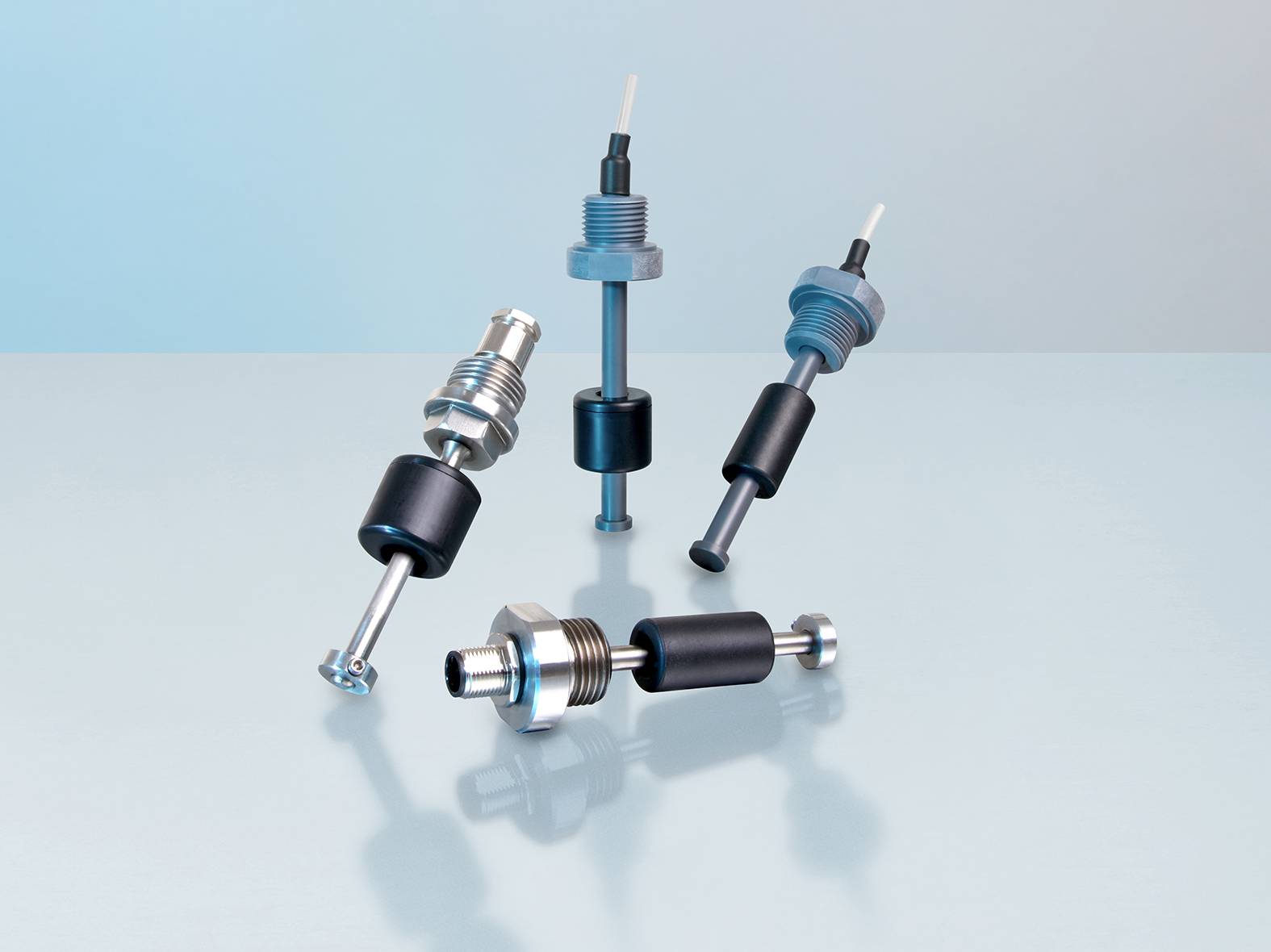 Model RLS-1000 i RLS-2000Edycja przez:WIKA Polska spółka z ograniczoną odpowiedzialnością sp. k. ul. Łęgska 29/35 87-800 Włocławek Tel. (+48) 54 23 01 100 Fax (+48) 54 23 01 101 info@wikapolska.pl www.wikapolska.plReklama prasowa WIKA